CULTURE MODULE OVERVIEW CULTURE SOURCESD A Y   3Based on a 60-minute classLesson Focus: Reviewing CultureConcept MappingYour group must create a central term for your list of words.  Write this term/concept in the middle of your mind map.  The concept/term should be something that demonstrates how the words are CONNECTED.  Create a concept map that ​illustrates​​ how these terms are connected and why they are important.  Keep all ​drawings/visuals​​ specific to understanding the terms. FEWER WORDS, MORE VISUALS!!! Make sure to use all of the terms below, but you will also need to add in additional words as transitions.  Terms/concepts: CultureCultural landscapeCultural imprintSequent OccupanceReligionLanguageArchitectureDiffusionMusicInternetGlobalizationCommunications TechnologyAssimilationAcculturationMulticulturalismSyncretismScalePoliticsEconomicsName: ______________________________________________ Period: ________________Why is contagious diffusion less common in the spread of contemporary popular culture than hierarchical diffusion?Due to increases in telecommuting, people are less likely to leave their home regions lessening the opportunities for contagious diffusion.Due to the development of the Internet, a key way popular culture is diffused, the relevance of physical proximity is diminished.  Due to technological advances, interactions can occur instantaneously thereby reducing the relevance of time that is key in contagious diffusion.Due to globalization, the relevance of traditional hierarchies is enhanced.Due to the importance of political boundaries today, diffusion often encounters barriers at the border and therefore must leapfrog to new areas to continue to spread.      2. 	The diffusion of K-Pop and other types of popular music is largely dependent uponMigration patterns which result in enhanced interaction between countries.Historical patterns of influence due to colonization and imperialism.Access to the Internet, which allows for a potentially global audience.Tourism trends due to in-person interactions with celebrities.  Population increases within Asian societies resulting in many more Asian stars.      3.  	Which of the following best demonstrates how the process of diffusion has resulted in changes in the cultural landscape in many countries?The development of an increasing number of multicultural societies where different cultural groups co-exist.The trend of decreasing diversity of countries, so that each country is more likely to consist of one dominant religion and language.The existence of a common global culture so that there are no longer local cultures.The assimilation of immigrant groups into host countries so that each immigrant group is indistinguishable from the dominant native group.The prominence of emoticons in online discussions that allows even non-English speakers to communicate with each other electronically. Questions 4-5 refer to the image below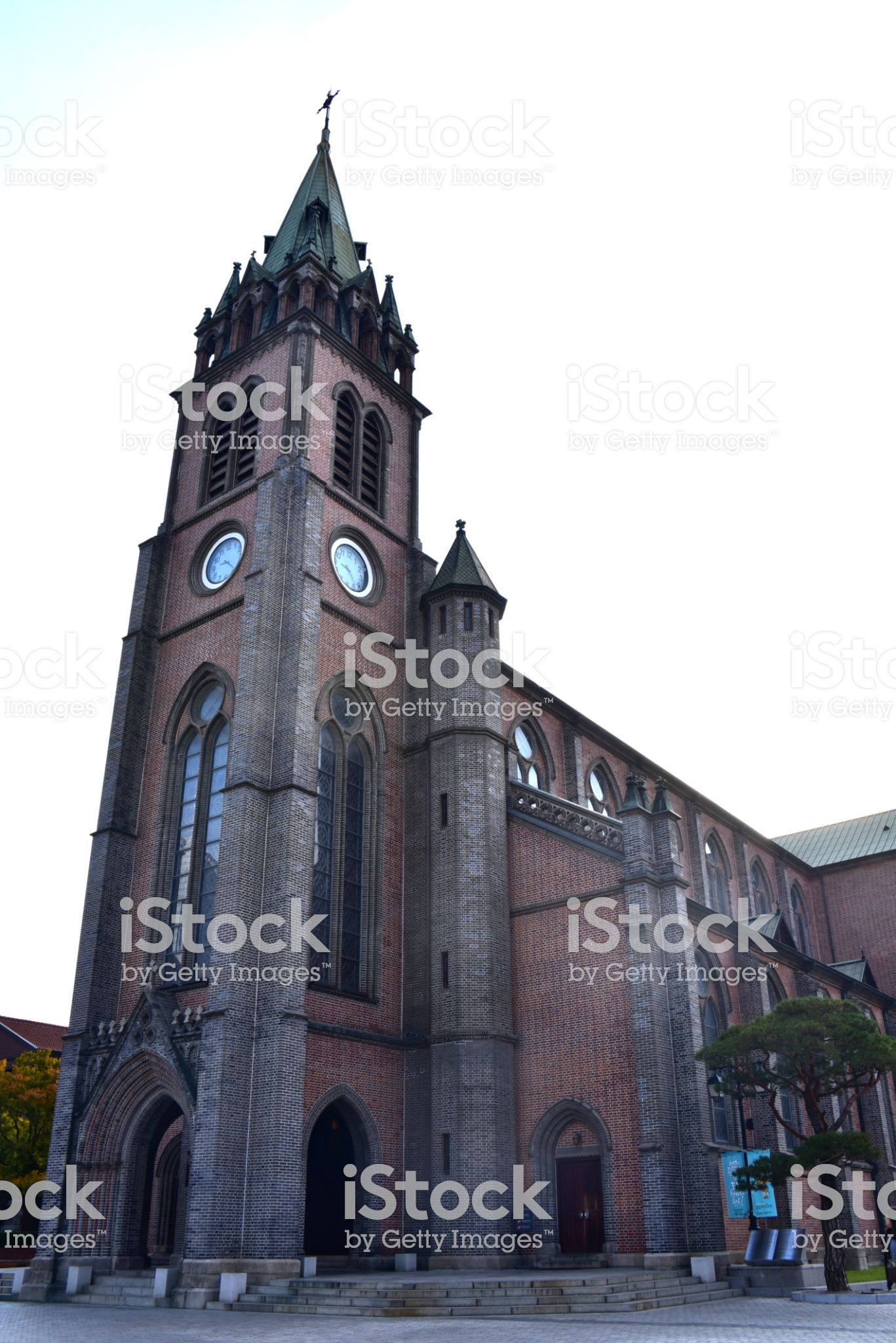 4. The above picture from Seoul, South Korea predominantly shows the diffusion of ______ in the cultural landscape.ReligionPoliticsBusinessSocial NormsWealth5. Even though the picture was taken in Seoul, South Korea, where in the world would the dominant building be most common in the cultural landscape?Middle EastWestern EuropeSouth AsiaNorth AfricaSoutheast Asia Name: ______________________________________________ Period: ________________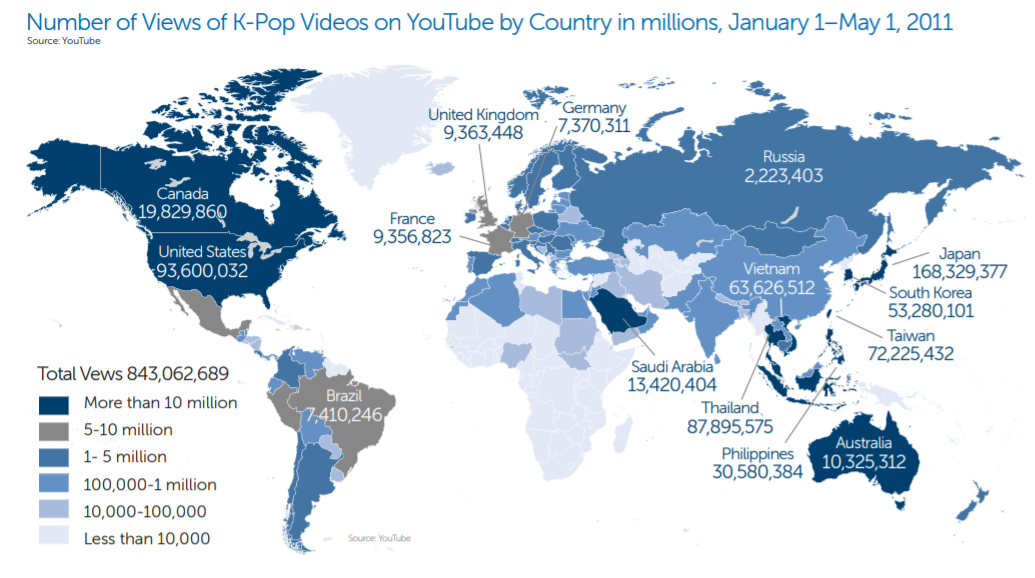 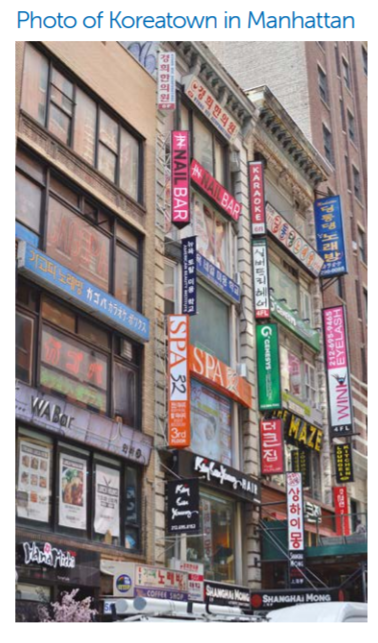 1. The diffusion of cultural traits has accelerated rapidly during the past few decades as the world has experienced time-space convergence.  Such interactions have resulted in changing cultural practices.Define the term diffusion.Identify ONE characteristic of the cultural landscape shown that suggests diffusion has occurred. Explain ONE reason for the diffusion of the cultural trait you identified in part B.Explain ONE way acculturation is seen in the image.Compare relocation and expansion diffusion. Describe ONE reason for the diffusion that is present in the map.Describe ONE consequence of the diffusion reflected in the map and image.*Teachers can use this Key to guide assessment and student peer assessment.  Define the term diffusion.Diffusion is the spread of phenomenon across space. Identify ONE characteristic of the cultural landscape shown that suggests diffusion has occurred. Language on the signsArchitecture (Building Style)Type of businesses	Note: Since this is an identify part, students do not have to expand upon their answer.Explain ONE reason for the diffusion of the cultural trait you identified in part B.Regardless of the answer in part B, student answers should address that migration has occurred.  Since this is an explanation the student must give a why or how.  So for instance the creation of an ethnic enclave (ethnic neighborhood) due to migration from Korea to New York.  Explain ONE way acculturation is seen in the image.There is some English language still present despite there also being some Korean language.There are “American” style cars likely used by residents of the ethnic neighborhood.Most of the setting looks like it belongs in New York City, the language and some of the architecture is different, but otherwise it is a typical setting Compare relocation and expansion diffusion.Relocation diffusion is the movement of phenomenon spatially as a result of migration which does not result in an increase influenced by the phenomenon whereas expansion diffusion results in an increase in the number of people influenced by the phenomenon. Describe ONE reason for the diffusion that is present in the map.Communications technology- videos are easily shared thanks to the Internet.Urbanization- there tend to be connections across major cities, regardless of physical proximity.Describe ONE consequence of the diffusion reflected in the map and/or image. (note: consequences can be positive or negative.Increased understanding or appreciation- due to more interaction with a different culture Decreased cultural variety/uniqueness- due to the mass spread of one styleCultural appropriation- non-Koreans “take over” Korean PopSKILL FOCUS:  Source Analysis, and Concepts and ProcessesCONTENT:  ENDURING UNDERSTANDING SPO-3Source Analysis:  Analyze and interpret qualitative geographic information represented inmaps, images (e.g. satellite, photographs,cartoons), and landscapes.Concepts and Processes: Describe geographic concepts, processes, models, and theories. Cultural practices vary across geographical locations because of physical geography and available resources.     Topic 3.2 Cultural Landscapes     Topic 3.5 Historical Causes of Diffusion     Topic 3.6 Contemporary Causes of DiffusionDAY 1How do cultural landscapes reflect cultural practices?DAY 1CLASS ACTIVITY: Reading a Cultural LandscapeStudents will work collaboratively to identify and understand the components that make up cultural landscapes.  Students will then use their new understanding of cultural landscapes to analyze information in visual sources from South Korea for cultural and political indicators and to draw conclusions about the patterns they identify. DAY 1AP SKILL ALIGNMENT  Skill Category 4.A  Identify the different types of information presented in visual sources.Skill Category 4.C  Explain patterns and trends in visual sources to draw conclusions.DAY 2How does diffusion impact cultural landscapes?DAY 2CLASS ACTIVITY:  Cultural Diffusion InvestigationStudents will explore how the elements of the cultural landscapes are diffused by brainstorming ways cultural elements diffuse and by studying cultural diffusion of Korean culture, culminating in an analysis of how cultures change due to diffusion.DAY 2AP SKILL ALIGNMENTSkill Category 4.D  Compare patterns and trends in sources to draw conclusions.   Skill Category 4.E  Explain how maps, images and landscapes illustrate or relate to geographic                                  principals, and outcomes. DAY 3CLASS ACTIVITY:  Concept Mapping and AP-Aligned AssessmentStudents will connect vocabulary and concepts via a concept-mapping activity and then demonstrate understanding as they answer one Free Response Question (FRQ) with two stimuli and Multiple Choice Questions (5 MCQs total).DAY 3DAY 3AP-ALIGNED ASSESSMENT:  Free-Response Question (FRQ) and Multiple Choice Questions (MCQs)DAY 1     STIMULUS TYPE                                     DESCRIPTION                                                                   .                                                                                                                    Image Card 1       	The Old Seoul City Hall, built in 1925 during the Japanese occupation Image Card 2 	The New Seoul City Hall, built in 2012Image Card 3A      Part of a photo of the Old and New Seoul City HallsImage Card 3B      Part of a photo of the Old and New Seoul City HallsImage Card 3C      Part of a photo of the Old and New Seoul City HallsImage Card 3D      Part of a photo of the Old and New Seoul City HallsImage Card 3E	Full photo containing Images 3A, 3B, 3C, and 3DImage Card 4A      Daytime View of the Old and New City HallsImage Card 4B	Nighttime view of the Old and New City HallsImage Card 4C	Side view of the Old and New City HallsImage Card 4D	View of the Old and New City Halls from across the streetImage Card 5A	Sequent Occupance Card #1: Hagia Sophia as a ChurchImage Card 5B	Sequent Occupance Card #2: Hagia Sophia as a MosqueImage Card 6A	Cultural Detective Photo Card #1: Street in Myeong-dongImage Card 6B	Cultural Detective Photo Card #2: Bukchon Hanok VillageImage Card 6C	Cultural Detective Photo Card #3: Christian Church, SeoulImage Card 6D     Cultural Detective Photo Card #4: Steel works (POSCO, Pohang Iron and                                                 Steel Company) near the river in Pohang Kyeongsangbuk-do DAY 2   STIMULUS TYPE                                     DESCRIPTION                                                                   Image 1		Diagram of the basic layout of Seoul, reflecting Geomancy principlesImage 2		Photograph of Seoul with mountains in backgroundMap City 	Map of Hanyang (Seoul) in 1822Image 3		Locations of major buildings in Seoul, reflecting Geomancy principlesImage 4		Photo of the “Blue House,” the presidential office and residenceImage 5		Photo of Koreatown in ManhattanMap 		Cheonggyecheon reclamation projectImage		Koreatown ManhattanMap		BTS YouTube Views 2018Graph		Top 10 Countries with Most BTS YouTube Views 2018Graph		Total Exports Induced by the Korean WaveDAY 3   STIMULUS TYPE                                     DESCRIPTION                                                                   Image		Church located in SeoulMap		Number of Views of K-Pop Videos on YouTube by Country in millions, 2011Image		Photo of Koreatown in ManhattanAP curriculum Framework referenceEnduring Understanding PSO-3Cultural practices vary across geographical locations because of physical geography and available resources.     Topic 3.2  Cultural Landscapes     Topic 3.5 Historical Causes of Diffusion     Topic 3.6 Contemporary Causes of DiffusionOVERVIEWStudents will work with the important terms and concepts from this module to review the essential content and skills.  Working in groups, students will manipulate the important terms and concepts into a concept map that should begin with a central term or concept.  Upon completing the task, groups rotate to other group concept maps to reflect on their synthesis, leading to interactive conversations and deeper review of the content as students make meaning individually and collaboratively. Then, students are given the opportunity to complete five AP-style multiple choice questions (MCQs) and one AP-style stimulus-based free response question (FRQ).Materials needed For Day 3:Day 3 HandoutsDay 3 Student Handout (1 per student)Day 3 Multiple Choice Question (MCQ) AssessmentDay 3 Free Response Question (FRQ) AssessmentDay 3 Free Response Question (FRQ) Assessment Teacher KeySEQUENCE OF INSTRUCTIONName: ______________________________________________ Period: ________________Day 3 MCQ Assessment Day 3 FRQ Assessment Day 3 FRQ Assessment Teacher Key